Квасов Николай АндреевичDocuments and further information:Нет опыта работы!Position applied for: 3rd EngineerDate of birth: 01.01.2009 (age: 8)Citizenship: RussiaResidence permit in Ukraine: NoCountry of residence: RussiaCity of residence: VladivostokPermanent address: Сабанеева 13-279Contact Tel. No: +7 (914) 072-00-06E-Mail: kol3334@ya.ruU.S. visa: NoE.U. visa: NoUkrainian biometric international passport: Not specifiedDate available from: 10.03.2009English knowledge: PoorMinimum salary: 2000 $ per month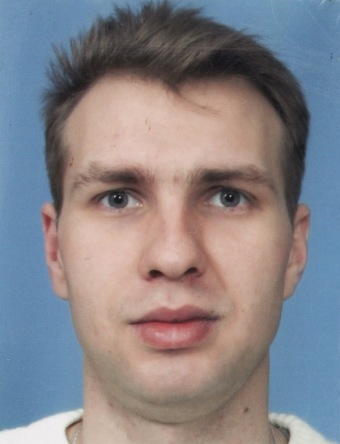 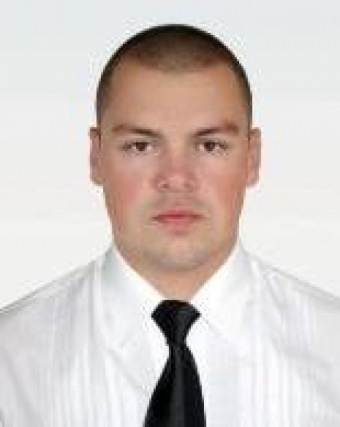 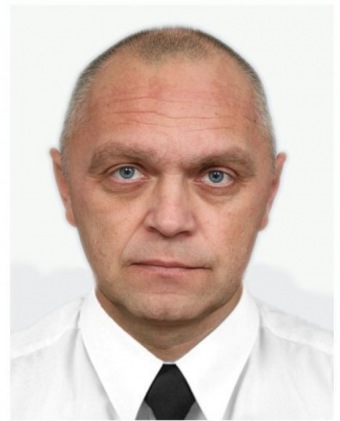 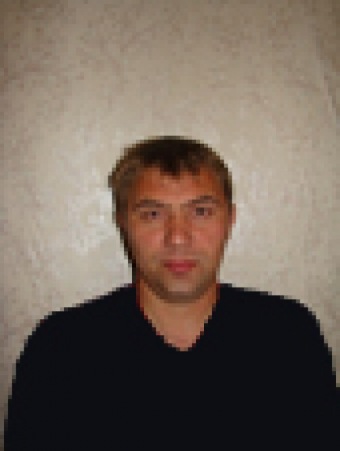 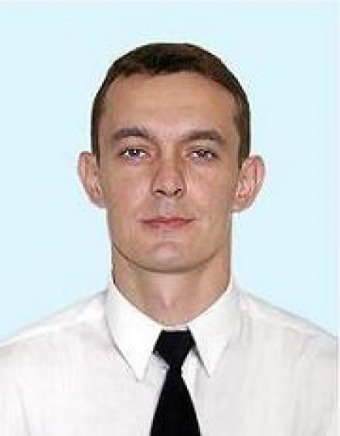 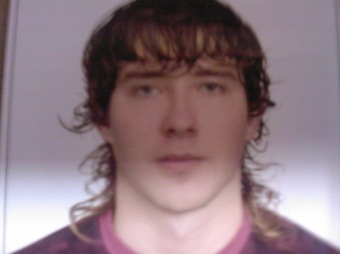 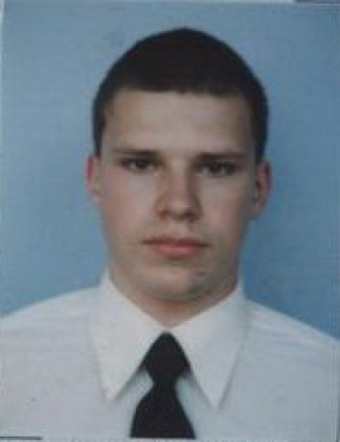 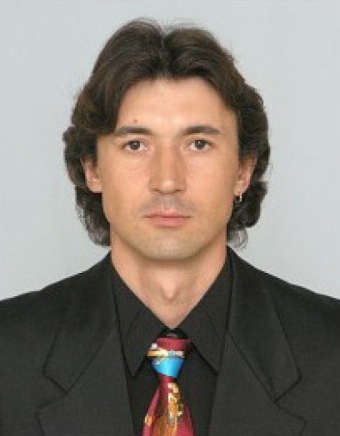 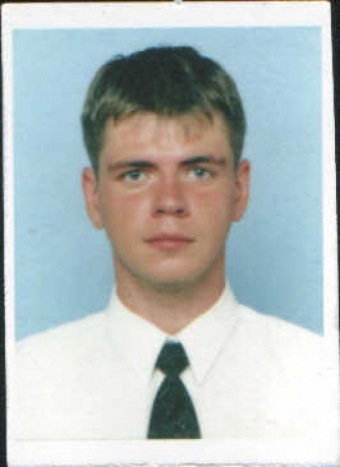 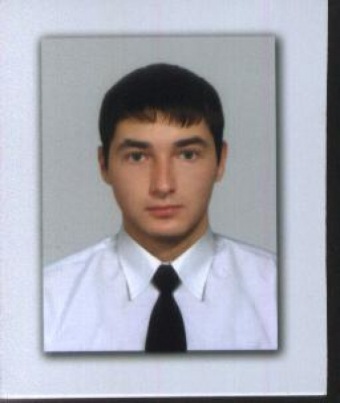 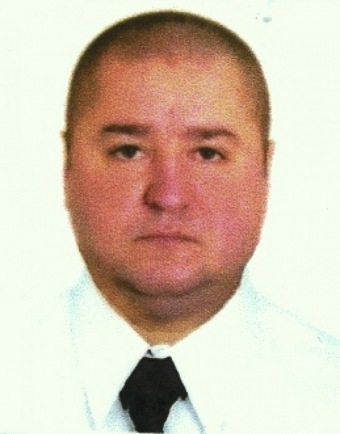 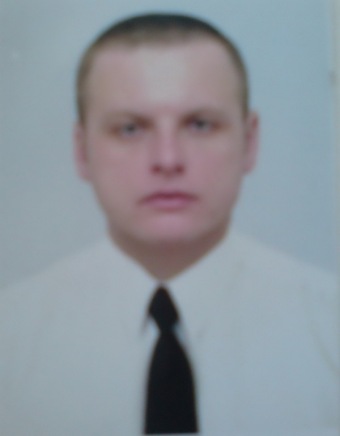 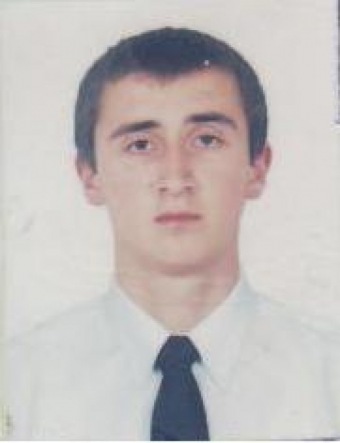 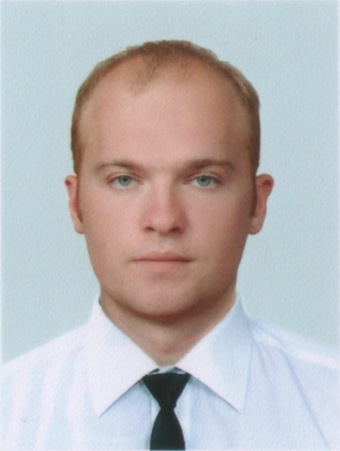 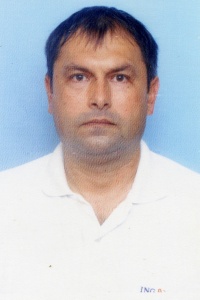 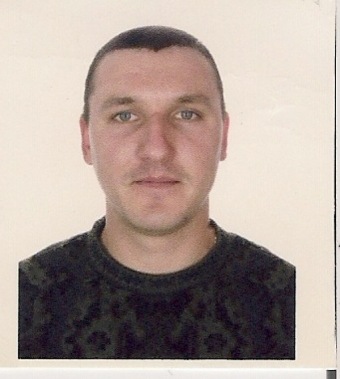 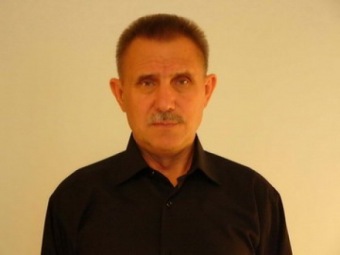 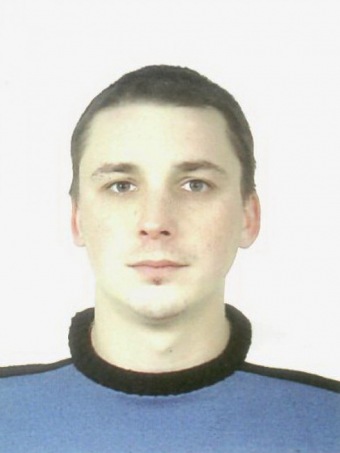 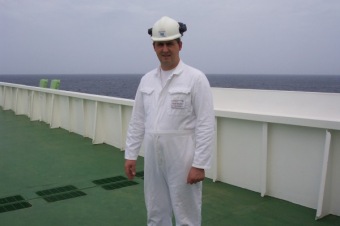 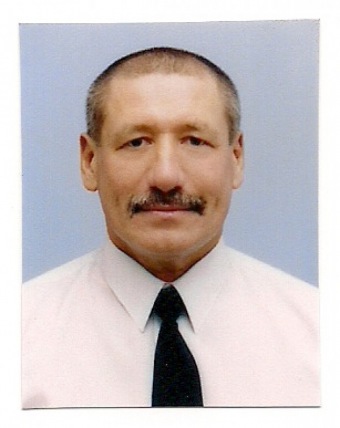 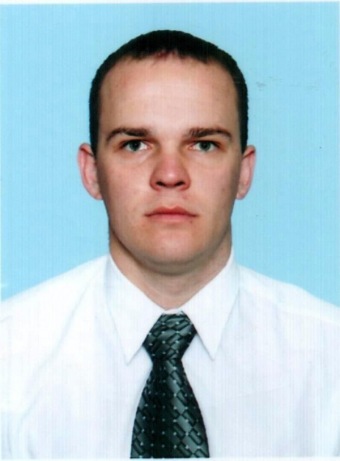 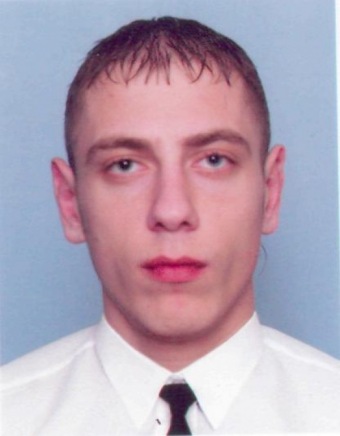 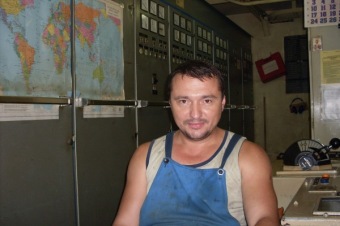 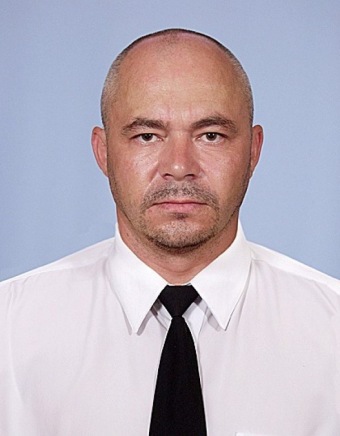 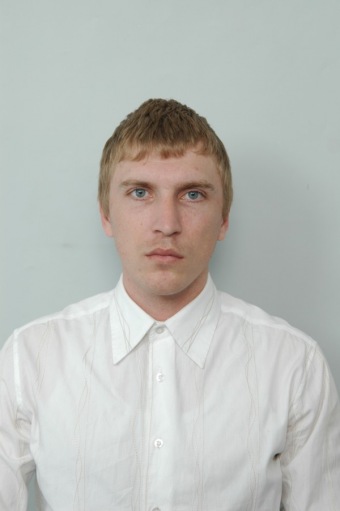 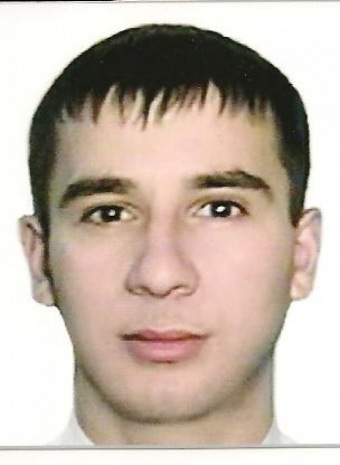 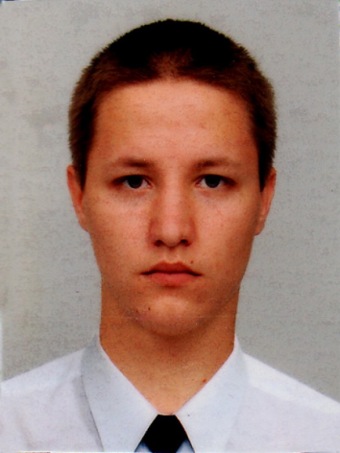 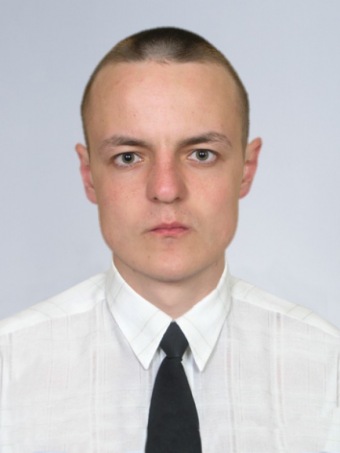 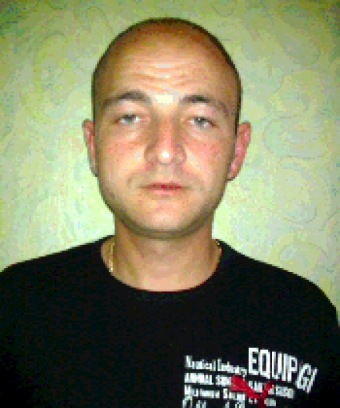 